Health-ReligionWhat is the importance of volunteerism in our School, City, Province, and/or World?Debate Topic: “In order to graduate high-school and receive a diploma, a student will need to complete a mandatory amount of volunteer hours. “PROS                                                              CONSGroup Reflection: What is the idea behind this quote? What do you think it could mean?“If not me, who? And if not now, when?”STEP 1: Profile a Role Model of Volunteerism:  /12(information, detail, organization)Suggested people: Jesus, Gandhi, Emma Watson, Actor, Musician, parents, coach, after school care, leaders, etc. COMPOSE an interview with your role model or a “fake” interview (magazine, newspaper, blog, vlog, etc.) with your role model (predicting what their answers WOULD be). Include the following: at least 10 questions and responsesa picture of your role modela short description of WHY you chose them (why they are a role model to you in regards to volunteerism)STEP 2: Volunteer Services Presentation You are creating a Presentation on the importance of volunteering. This question will be answer after your presentation by your classmatesBIG QUESTION: What can we learn from this presentation to use in our own lives? 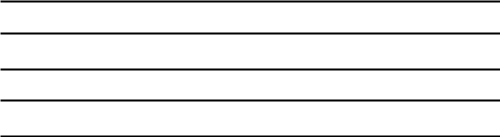 Step 3: What does the Bible say about being a ‘servant’ to others?                                                                 /12  (information and detail)What does discipleship mean? .                                                                             .Where in the bible do we see ‘average’ people being asked to, or stepping up to, help others? (EX1.                                                  EX2.                                  )FIND ONE PARABLE and ONE BIBLE VERSE that you believe is a valuable tool when discussing volunteerism from a faith perspective. CREATE a short cartoon strip or stop motion animation that includes both the parable and the bible verse in it.      PLANNING: 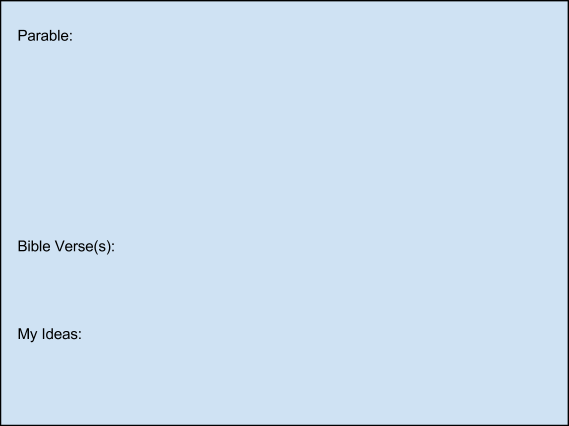 Authentic AssessmentVolunteer 30+hours of your time in an area of need for our community - (one you see that needs it, or creating a new volunteering project of your own)Start with the WHY.....Why are you choosing to spend your hours in this area? (examples)SUGGESTED PRESENTATION of you working on your volunteer hours: Add videos onto your portfolio (youtube, vimeo, etc.)you volunteering, reflections afterwards, etc.Add audio updates, testimonials, interviews with people you are working withcreate a ‘professional’ instagram account or tweet about your experience using the hashtag #serviceproj2014Add testimonials from those that you have provided volunteerism for (letters, video, audio, etc.)Other suggestions?Authentic Assessment:  Volunteer Project and Service LearningMust have a log-page for your hours to go along with this project before it will be assessedLOG PAGE4321Relevancy of InformationThe information provided is pertinent, insightful, precise, compelling and significant in relation to the chosen identityThe information provided is relevant, meaningful, convincing, thoughtful and correct in relation to the chosen identityThe information provided is general, predictable, partially correct and cursory in relation to the chosen identityThe information provided is trivial, irrelevant, superficial, vague, questionable, and incorrect in relation to the chosen identityDegree of DetailThe project is precise, comprehensive, purposeful, in depth and rich with detailThe project is thorough, relevant, complete, focused, substantial and full of specific detailThe project is ambiguous, cursory, generally accurate, partial, appropriate and simplistically detailed.The project is confusing, has little or not detail, inaccurate, irrelevant, incomplete and undeveloped in detail.OrganizationThe project is skillfully and purposefully detailed. The subheadings are useful and well organized. There is coherence to the project and little or no spelling/grammar errorsThe project is systematically and logically organized. The project has subheadings and it is laid out in an orderly fashion. There are a few grammar/spelling mistakesThe project is simplistically and methodically organized. The layout is appropriate and basic. There are multiple spelling and grammar mistakesThe project is haphazardly and ineffectively organized. There is little to no coherence and very few if any subheadings at all. Spelling and grammar mistakes are plentiful.Visual AppealThe project is vivid, memorable, compelling to look at, captivating and authentic.The project is interesting, detailed, effective, imaginative and realistic.The project is simplistic and predictable visually.The project is vague, lacks visual appeal, and does little to sustain the interest of viewers.Date:HoursDescriptionSignature and contact information: